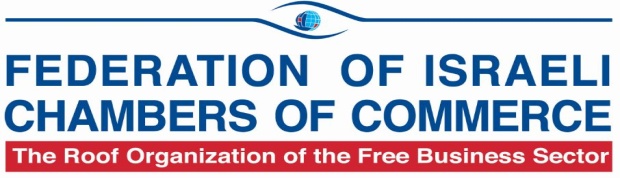 84 Hahashmonaim St. Tel-Aviv 67132, IsraelTel:  972-3-563 1020, Fax:  972-3-561 9027chamber@chamber.org.il       www.chamber.org.ilRef: 1550066BUSINESS OPPORTUNITIES FROM ISRAELApril 2024Greetings from the Federation of Israeli Chambers of Commerce!As part of our efforts to promote business matchmaking for Israeli companies, we give you this monthly edition of our members' business offers. All are looking for new business partners, distributors, representation or suppliers.Companies who find these offers relevant to them may contact us directly and approach Ms. Yonat Keren: chamber@chamber.org.ilWe invite you and your members to submit business offers for publication on our website business opportunity system.To post an offer, please click here Thank you in advance for your cooperation.EXPORT IMPORTSERVICES/COOPERATIONOffer No.Interested inSubject149559ExportCylinders, Locks, Cam Locks, Padlocks, Motorized Cylinders, Locking Solutions, Smart Lockers and Duplicated Keys149560Export/Cooperation/
Representation Fanless Servers for Harsh Environment 
Custom Compact Servers143922ExportFood Supplements for Memory and Cognition143111ExportExtremely Effective (99.9%) Anti-Pigeon Spike Unit149561ImportMushrooms, Blueberries, Pineapples, Apples, Endives, Grapes, Kiwi, Shallots149564Import/FranchiseeSeeds and Grains, specifically Fonio Seeds149569Import/Representation/FranchiseeVarious Non-Alcoholic Beverage Categories149562Services/CooperationPersonal Security, Close Protection, Special Operations and Crisis Management149563Services/CooperationInternational Shipping, Maritime and Air Freight Solutions, Customs Clearance, Logistics, Transportation and other related servicesCompany NameRav-Bariach Locking Products (RB-LOCKS) (78532)Contact Person Initial contact to be made via the Federation of Israeli Chambers of Commerce:  International Relations DivisionEmail: chamber@chamber.org.ilWebsitewww.rb-locks.comYear of Establishment2021No. of Employees100Offer No.149559Interested inExportSummary of offerCylinders, Locks, Cam Locks, Padlocks, Motorized Cylinders, Locking Solutions, Smart Lockers and Duplicated KeysDescription of OfferOur company specializes in manufacturing residential and commercial doors, lock products and security solutions, ensuring that homes, businesses, and institutions remain safe and secure for half a century.With global presence in 50 countries across five continents, we target the needs of locksmiths and lock professionals for reliable total lock solutions in a varying range of security levels; high defense security, commercial and residential.Total Lock Solutions:We specialize in providing total lock solutions, offering a large and varied selection of products available to all locking needs and requirements. Within our product range, you will find multiple types of lock systems, cylinders, keys, locks, lock accessories and hardware.We offer a wide variety of professional support, locksmiths and professionals that are able to accurately offer the most relevant locking products and perfect solutions, strengthening their position when competing with large commercial and industrial projects.Description of OfferOur company specializes in manufacturing residential and commercial doors, lock products and security solutions, ensuring that homes, businesses, and institutions remain safe and secure for half a century.With global presence in 50 countries across five continents, we target the needs of locksmiths and lock professionals for reliable total lock solutions in a varying range of security levels; high defense security, commercial and residential.Total Lock Solutions:We specialize in providing total lock solutions, offering a large and varied selection of products available to all locking needs and requirements. Within our product range, you will find multiple types of lock systems, cylinders, keys, locks, lock accessories and hardware.We offer a wide variety of professional support, locksmiths and professionals that are able to accurately offer the most relevant locking products and perfect solutions, strengthening their position when competing with large commercial and industrial projects.Other InformationWe are focused on the Balkan countries, former Soviet Union states, Italy, Greece, North America.
Potential PartnersLock distributors and locksmithsTarget CountriesWorldwideCompany NameHeptagon Systems (77889)Contact Person Initial contact to be made via the Federation of Israeli Chambers of Commerce:  International Relations DivisionEmail: chamber@chamber.org.ilWebsitewww.heptagonsystems.com
Year of Establishment2015No. of Employees5Offer No.149560Interested inExport/Cooperation/RepresentationSummary of offerFanless Servers for Harsh Environment Custom Compact Servers
Description of Offer Our company develops and manufactures embedded computer systems for harsh environments, specializing in designing high-end ruggedized fanless servers. Our products are used in a variety of industries and applications, such as AI, IoT, Edge Computing, Medical Instrumentation, In-Vehicle Computers, Industrial Automation and Video Surveillance, offering customization and ODM options to meet customer-specific needs.  Since its establishment in 2015, our company has gained vast experience in the automotive and security industries.
Description of Offer Our company develops and manufactures embedded computer systems for harsh environments, specializing in designing high-end ruggedized fanless servers. Our products are used in a variety of industries and applications, such as AI, IoT, Edge Computing, Medical Instrumentation, In-Vehicle Computers, Industrial Automation and Video Surveillance, offering customization and ODM options to meet customer-specific needs.  Since its establishment in 2015, our company has gained vast experience in the automotive and security industries.Other Information We are open to working with value-added distributors/ partners and system integrators.  
Potential PartnersDistributors, system integrators and large end users. 
Target CountriesWorldwide
Company NameGranalix Bio Technologies Ltd. (70131)Contact Person Initial contact to be made via the Federation of Israeli Chambers of Commerce:  International Relations DivisionEmail: chamber@chamber.org.ilWebsitewww.granalix.comYear of Establishment2013No. of Employees14Offer No.143922Interested inExportSummary of offerFood Supplements for Memory and Cognition
Description of Offer An Israeli biotech company founded by a senior researcher of degenerative brain diseases at Hadassah University Hospital and a worldwide expert in nanotechnology from Hebrew University of Jerusalem.The primary product developed by the company is groundbreaking and patented.Our product is a pomegranate seed oil and micro-absorption catalyst formulation packaged as a supplement pill. Pomegranate seed oil contains exceptionally high amounts of Omega 5 polyunsaturated fatty acid (punicic acid), one of the rarest and most powerful antioxidants found in nature. Studies suggest that our product:•	Supports Brain Health*•	Support Cognitive Function*•	Supports Mild Memory Problems Associated with Aging** These statements have not been evaluated by the Food and Drug Administration. 
These products are not intended to diagnose, treat, cure or prevent any disease.
Description of Offer An Israeli biotech company founded by a senior researcher of degenerative brain diseases at Hadassah University Hospital and a worldwide expert in nanotechnology from Hebrew University of Jerusalem.The primary product developed by the company is groundbreaking and patented.Our product is a pomegranate seed oil and micro-absorption catalyst formulation packaged as a supplement pill. Pomegranate seed oil contains exceptionally high amounts of Omega 5 polyunsaturated fatty acid (punicic acid), one of the rarest and most powerful antioxidants found in nature. Studies suggest that our product:•	Supports Brain Health*•	Support Cognitive Function*•	Supports Mild Memory Problems Associated with Aging** These statements have not been evaluated by the Food and Drug Administration. 
These products are not intended to diagnose, treat, cure or prevent any disease.Potential PartnersDistributors of supplements and pharma products.

Target CountriesWorldwide Company NameYossi Finkelstein (67028)Contact Person Initial contact to be made via the Federation of Israeli Chambers of Commerce:  International Relations DivisionEmail: chamber@chamber.org.ilWebsitewww.fomoya.co.ilYear of Establishment2018No. of Employees1-10Offer No.143111Interested inExportSummary of offerExtremely Effective (99.9%) Anti-Pigeon Spike UnitDescription of OfferThis revolutionary pigeon-deterring spike unit possesses unique qualities; professionals have uniquely & expertly engineered this product to address avian infiltration tactics and provide better solutions for the deterrence of birds.Features:Extreme-Width (29cm) with full area coverage - leaves no room for pigeons to land on.Advanced, super-effective (180 degrees, half-circle) uniquely engineered spike array design.Highly dense spikes (2 cm) – narrow spaces prevent pigeons from penetrating.Modularity - UNIQUE FEATURE: controllable width (20-29 cm) to match various surfaces.Fast & easy installation: speedy installation with professional results, no experience needed for use!The most cost-effective (75%) and installation-time-saving (75%) unit in the world compared to regular spike units.The amazing results of this spike unit will give great satisfaction and ease of mind to both the professional installer and the amateur DIYer.We offer reasonable pricing, a high-quality product, and dedicated service.Description of OfferThis revolutionary pigeon-deterring spike unit possesses unique qualities; professionals have uniquely & expertly engineered this product to address avian infiltration tactics and provide better solutions for the deterrence of birds.Features:Extreme-Width (29cm) with full area coverage - leaves no room for pigeons to land on.Advanced, super-effective (180 degrees, half-circle) uniquely engineered spike array design.Highly dense spikes (2 cm) – narrow spaces prevent pigeons from penetrating.Modularity - UNIQUE FEATURE: controllable width (20-29 cm) to match various surfaces.Fast & easy installation: speedy installation with professional results, no experience needed for use!The most cost-effective (75%) and installation-time-saving (75%) unit in the world compared to regular spike units.The amazing results of this spike unit will give great satisfaction and ease of mind to both the professional installer and the amateur DIYer.We offer reasonable pricing, a high-quality product, and dedicated service.Potential PartnersDistributors Target CountriesUS, Canada, UK, US Common Market, AustraliaCompany NameBar Lakol Ltd. (75599)Contact Person Initial contact to be made via the Federation of Israeli Chambers of Commerce:  International Relations DivisionEmail: chamber@chamber.org.ilWebsite-Year of Establishment1999No. of Employees20Offer No.149564Interested inImport/FranchiseeSummary of offerSeeds and Grains, specifically Fonio SeedsDescription of OfferOur company is a fifth-generation family business for cereals and pulses. We supply raw materials to all the Israeli food sectors, including wholesalers and packaging companies that distribute the products to all the major supermarkets.We import seeds and grain products that are distributed among our partners and clients, mainly to supermarket chains and food markets.We aim to create interest in new health seeds, such as Fonio, which is still not familiar in the Israeli market. We are also open to other opportunities in this sector.We are looking for new supply sources from West Africa, specifically for Fonio seeds. Description of OfferOur company is a fifth-generation family business for cereals and pulses. We supply raw materials to all the Israeli food sectors, including wholesalers and packaging companies that distribute the products to all the major supermarkets.We import seeds and grain products that are distributed among our partners and clients, mainly to supermarket chains and food markets.We aim to create interest in new health seeds, such as Fonio, which is still not familiar in the Israeli market. We are also open to other opportunities in this sector.We are looking for new supply sources from West Africa, specifically for Fonio seeds. Potential PartnersSuppliers and manufacturers.
Target CountriesAfricaCompany NameRegavim Alim Yerukim (77854)Contact Person Initial contact to be made via the Federation of Israeli Chambers of Commerce:  International Relations DivisionEmail: chamber@chamber.org.ilWebsitewww.regavimalim.co.ilYear of Establishment2014No. of Employees60Offer No.149561Interested inImportSummary of offerMushrooms, Blueberries, Pineapples, Apples, Endives, Grapes, Kiwi, ShallotsDescription of OfferWe are a fourth generation of farmers in Israel. We believe in crops from good soil and the agricultural products it provides: premium, fresh and quality products. 
We specialize in growing fresh herbs, spices, and leafy greens. Our line of products is based on the produce we grow, local procurement and independent import.We distribute country-wide fresh supplies of various kinds to the largest supermarket chains, stores, markets, etc. We are seeking new suppliers, growers, and distributors to expand our product range, specifically focusing on fresh mushrooms, blueberries, pineapples, apples, endives, grapes, kiwi, and shallots.Description of OfferWe are a fourth generation of farmers in Israel. We believe in crops from good soil and the agricultural products it provides: premium, fresh and quality products. 
We specialize in growing fresh herbs, spices, and leafy greens. Our line of products is based on the produce we grow, local procurement and independent import.We distribute country-wide fresh supplies of various kinds to the largest supermarket chains, stores, markets, etc. We are seeking new suppliers, growers, and distributors to expand our product range, specifically focusing on fresh mushrooms, blueberries, pineapples, apples, endives, grapes, kiwi, and shallots.Potential PartnersSuppliers, farmers and distributors.
Target CountriesMushrooms - China, South KoreaBlueberries - PeruPineapples- Costa Rica, Kenya, Dominican RepublicApples - Europe, USAEndives - Belgium, HollandGrapes - South AfricaKiwi - Greece, New ZealandShallots - Europe, ChinaCompany NameAdir Trade Ltd. (25293)Contact Person Initial contact to be made via the Federation of Israeli Chambers of Commerce:  International Relations DivisionEmail: chamber@chamber.org.ilWebsitewww.adirltd.com/enYear of Establishment2003No. of Employees20Offer No.149569Interested inImport/Representation/FranchiseeSummary of offerVarious Non-Alcoholic Beverage CategoriesDescription of OfferWe are a young and dynamic company specializing in the development, import and distribution of unique beverages. Our product line includes a wide and interesting range of health, sports, and stimulating drinks from various countries around the world.We are a subsidiary of the second-largest manufacturer, importer, and distributor of alcohol and non-alcoholic drinks in Israel; partially owned by Heineken (40%). We are searching for new opportunities in order to expand our portfolio, such as:Protein drinksVarious JuicesSmoothiesOrganic and whole meal drinksSparkling flavoured waterCarbonated soft drinks.
Description of OfferWe are a young and dynamic company specializing in the development, import and distribution of unique beverages. Our product line includes a wide and interesting range of health, sports, and stimulating drinks from various countries around the world.We are a subsidiary of the second-largest manufacturer, importer, and distributor of alcohol and non-alcoholic drinks in Israel; partially owned by Heineken (40%). We are searching for new opportunities in order to expand our portfolio, such as:Protein drinksVarious JuicesSmoothiesOrganic and whole meal drinksSparkling flavoured waterCarbonated soft drinks.
Other InformationToday, following the success of our company, we are in the process of looking for potential suppliers with whom we can pave the way for mutually fruitful cooperation.Potential PartnersManufacturers and Suppliers.Target CountriesWorldwideCompany NameSCS Solutions Ltd. (58956)Contact Person Initial contact to be made via the Federation of Israeli Chambers of Commerce:  International Relations DivisionEmail: chamber@chamber.org.ilWebsitewww.o-scs.comYear of Establishment2012No. of Employees18Offer No.149562Interested inServices/CooperationSummary of offerPersonal Security, Close Protection, Special Operations and Crisis Management Description of OfferWe started as a close protection, personal security, and special operations company, providing high-end services. Our teams built trusting relationships with clients, becoming a one-stop shop for them. Eventually, we became our clients' families' "Fixers," consulting them on different security projects and problems.While working with HNWI & large corporate clients, those "problems" became more complex, and later on, we realized that other players in the industry would call it Crisis Management.To this day, our projects have started and ended with close and warm relationships. The success of each project has namely been achieved due to the trust that the client has placed in our company. This trust enabled us to apply an open-minded yet methodological approach to their security, productivity, and success.Description of OfferWe started as a close protection, personal security, and special operations company, providing high-end services. Our teams built trusting relationships with clients, becoming a one-stop shop for them. Eventually, we became our clients' families' "Fixers," consulting them on different security projects and problems.While working with HNWI & large corporate clients, those "problems" became more complex, and later on, we realized that other players in the industry would call it Crisis Management.To this day, our projects have started and ended with close and warm relationships. The success of each project has namely been achieved due to the trust that the client has placed in our company. This trust enabled us to apply an open-minded yet methodological approach to their security, productivity, and success.Potential PartnersRisk management and security companies looking to offer services in the Middle East and Africa.
  Target CountriesUSA, Canada, Europe. 
    Company NameGLC-TLV Global Logistical Connections (77996)Contact Person Initial contact to be made via the Federation of Israeli Chambers of Commerce:  International Relations DivisionEmail: chamber@chamber.org.ilWebsitewww.glc-inc.com/glc-tlvYear of Establishment2023No. of Employees8Offer No.149563Interested inServices/CooperationSummary of offerInternational Shipping, Maritime and Air Freight Solutions, Customs Clearance, Logistics, Transportation and other related services.
Description of Offer Our company offers international shipping, maritime and air freight solutions, customs clearance, logistics, transportation, and other related services. With a commitment to excellence and a proven track record, we stand ready to be your preferred logistics partner.We have fifteen years of experience on the Israeli market with guidelines and solutions for navigating cargo to/from.Our team of experienced professionals is dedicated to providing tailored solutions, fostering strong client relationships, and upholding the highest standards of service.Our advanced tracking systems and logistics management tools update our clients at every stage, providing real-time visibility into your cargo's journey.Our dedicated team works closely with our clients to design customized shipping solutions that align with their business goals. From documentation and customs clearance to warehousing and distribution, we offer end-to-end services tailored to your needs.
Description of Offer Our company offers international shipping, maritime and air freight solutions, customs clearance, logistics, transportation, and other related services. With a commitment to excellence and a proven track record, we stand ready to be your preferred logistics partner.We have fifteen years of experience on the Israeli market with guidelines and solutions for navigating cargo to/from.Our team of experienced professionals is dedicated to providing tailored solutions, fostering strong client relationships, and upholding the highest standards of service.Our advanced tracking systems and logistics management tools update our clients at every stage, providing real-time visibility into your cargo's journey.Our dedicated team works closely with our clients to design customized shipping solutions that align with their business goals. From documentation and customs clearance to warehousing and distribution, we offer end-to-end services tailored to your needs.Potential PartnersFreight forwarder agencies, importers and exporters.
Target CountriesWorldwide